Niecy Nash Proudly Defies Aging Female Stereotypes in "Claws"Niecy Nash says her TNT series "Claws" shows women playing roles that "typically have only been reserved for men" and doesn't succumb to TV tropes about women of a "certain age," allowing them instead to be "vibrant and full and sexy and fun and funny." "If you watch the 'Breaking Bads' of the world, or 'The Sopranos' of the world, you could say, 'Guys do that,' but now you get an opportunity to see women do that," Nash said.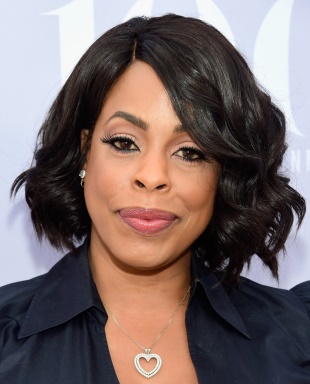 The Hollywood Reporter 7/3/18https://www.hollywoodreporter.com/news/niecy-nash-representing-women-a-age-tv-watch-1124618Image credit:https://www.bing.com/images/search?view=detailV2&ccid=w9VyV0nJ&id=9AD67A1DD9EAB6EB5344F6C20C6352271658CF14&thid=OIP.w9VyV0nJR1dJI6j1NPWBdgHaJN&mediaurl=http%3a%2f%2fwww4.pictures.stylebistro.com%2fgi%2fNiecy%2bNash%2bShort%2bHairstyles%2bCurled%2bOut%2bBob%2bNaDjRaBJOjcx.jpg&exph=1024&expw=823&q=Niecy+Nash+&simid=607996410346081601&selectedIndex=26&ajaxhist=0